О ВНЕСЕНИИ ИЗМЕНЕНИЙ В ПРИЛОЖЕНИЕ № 2 К ПРАВИЛАМ ОПРЕДЕЛЕНИЯ ТРЕБОВАНИЙ К ЗАКУПАЕМЫМ МУНИЦИПАЛЬНЫМИ ОРГАНАМИ И ПОДВЕДОМСТВЕННЫМИ ИМ КАЗЕННЫМИ И БЮДЖЕТНЫМИ УЧРЕЖДЕНИЯМИ, МУНИЦИПАЛЬНЫМИ УНИТАРНЫМИ ПРЕДПРИЯТИЯМИ ОТДЕЛЬНЫМ ВИДАМ ТОВАРОВ, РАБОТ, УСЛУГ (В ТОМ ЧИСЛЕ ПРЕДЕЛЬНЫХ ЦЕН ТОВАРОВ, РАБОТ, УСЛУГ) ДЛЯ ОБЕСПЕЧЕНИЯ МУНИЦИПАЛЬНЫХ НУЖД МУНИЦИПАЛЬНОГО ОБРАЗОВАНИЯ «ОРТОЛЫКСКОЕ СЕЛЬСКОЕ ПОСЕЛЕНИЕ», УТВЕРЖДЕННЫМ ПОСТАНОВЛЕНИЕМ ГЛАВЫ МО «ОРТОЛЫКСКОЕ СЕЛЬСКОЕ ПОСЕЛЕНИЕ» ОТ 03.07.2017 № 50 В соответствии с частью 4 статьи 19 Федерального закона от 05.04.2013 N 44- ФЗ "О контрактной системе в сфере закупок товаров, работ, услуг для обеспечения государственных и муниципальных нужд", постановлением Правительства Российской Федерации от 09.12.2020 № 2062 «О внесении изменений в приложение № 2 к Правилам определения требований к закупаемым заказчиками отдельным видам товаров, работ, услуг (в том числе предельных цен товаров, работ, услуг) постановляю:Утвердить прилагаемые изменения, которые вносятся в приложение N 2 к Правилам определения требований к закупаемым муниципальными органами и подведомственными им казенными и бюджетными учреждениями, муниципальными унитарными предприятиями отдельным видам товаров, работ, услуг (в том числе предельных цен товаров, работ, услуг) для обеспечения муниципальных нужд муниципального образования «Ортолыкское сельское поселение».Настоящее постановление подлежит официальному опубликованию путем его размещения на официальном сайте муниципального образования «Ортолыкское сельское поселение». Постановление вступает в силу со дня подписания.Контроль за исполнением настоящего постановления возложить на специалиста по финансовой работе администрации МО «Ортолыкское сельское поселение» Епитовой Т.А. Глава муниципального образования «Ортолыкское сельское поселение»                                               Э.Н.Яманчинов                                                                            РЕСПУБЛИКА АЛТАЙМУНИЦИПАЛЬНОЕ ОБРАЗОВАНИЕКОШ-АГАЧСКИЙ РАЙОНОРТОЛЫКСКАЯ СЕЛЬСКАЯАДМИНИСТРАЦИЯ649770, с.Ортолык ул. Чуйская, 1тел. 28-3-32, s.Ortolyk@mail.ru 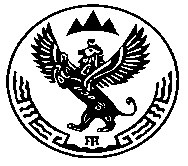 АЛТАЙ РЕСПУБЛИКАМУНИЦИПАЛ ТÖЗÖЛМÖКОШ-АГАШ  АЙМАКОРТОЛЫК JУРТ JЕЕЗЕЗИНИНАДМИНИСТРАЦИЯЗЫ649770, Ортолык j. Чуйская ором, 1 тел. 28-3-32, s.Ortolyk@mail.ruПОСТАНОВЛЕНИЕJÖПот «15»  июня 2021 г. №22 с. Ортолыкот «15»  июня 2021 г. №22 с. Ортолыкот «15»  июня 2021 г. №22 с. Ортолык